lMADONAS NOVADA PAŠVALDĪBA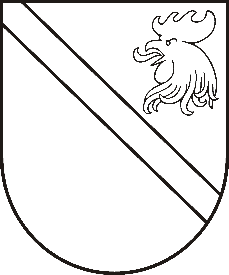 Reģ. Nr. 90000054572Saieta laukums 1, Madona, Madonas novads, LV-4801 t. 64860090, fakss 64860079, e-pasts: dome@madona.lv ___________________________________________________________________________MADONAS NOVADA PAŠVALDĪBAS DOMESLĒMUMSMadonā2019.gada 26.septembrī								Nr.439									(protokols Nr.18, 14.p.)Par zemes lietošanas mērķa noteikšanu zemes vienībai Praulienas pagastāMadonas novada pašvaldībā saņemts VZD Vidzemes reģionālās nodaļas 19.09.2019. iesniegums Nr.2-13-V/3312 kur dienests informē Madonas novada pašvaldību, ka veicot nekustamajā īpašumā “Vilkates”, Praulienas pagasts, Madonas novads, ar kadastra numuru 70860080030 zemes vienības ar kadastra apzīmējumu 70860080031 datu labošanu kadastra kartē, atbilstoši nekustāmā īpašuma “Vilkates” zemes robežu noteikšanas aktam un plānam, nekustamajā īpašumā “Purviņi”, Praulienas pagasts, Madonas novads, ar kadastra numuru 70860080002 zemes vienības ar kadastra apzīmējumu 70860080003 datu labošanu kadastra kartē, atbilstoši nekustamā īpašuma “Purviņi” zemes robežu noteikšanas aktam un plānam kā arī nekustamajā īpašumā “Dzelmes 3”, Praulienas pagasts, Madonas novads, ar kadastra numuru 70860080094 zemes vienības ar kadastra apzīmējumu 70860080038 datu labošanu kadastra kartē, atbilstoši nekustamā īpašuma “Dzelmes 3” zemes robežu noteikšanas aktam un plānam.Labojot datus kadastra kartē tika izveidota zemes vienība ar kadastra apzīmējumu 70860080097- 0.5ha platībā, kas iekļauta rezerves zemes fondā un kurai nav noteikts zemes lietošanas mērķis.Noklausījusies Būvvaldes vadītāja A.Riebas sniegto informāciju, pamatojoties uz “Nekustāmā īpašuma valsts kadastra likuma” 9.panta pirmās daļas 1.punktu, 20.06.2006. MK noteikumiem Nr.496 “Nekustamā īpašuma lietošanas mērķu klasifikācijas un nekustamā īpašuma lietošanas mērķu noteikšanas un maiņas kārtība” 16 punktu, atklāti balsojot: PAR – 12 (Agris Lungevičs, Ivars Miķelsons, Artūrs Čačka, Andris Dombrovskis, Antra Gotlaufa, Artūrs Grandāns, Gunārs Ikaunieks, Valda Kļaviņa, Rihards Saulītis, Aleksandrs Šrubs, Gatis Teilis, Kaspars Udrass), PRET – NAV, ATTURAS – NAV, Madonas novada pašvaldības dome  NOLEMJ:Zemes vienībai ar kadastra apzīmējumu 70860080097, 0,5 ha platībā, adrese: Praulienas pagasts Madonas novads, noteikt zemes lietošanas mērķi “Zeme, uz kuras galvenā saimnieciskā darbība ir mežsaimniecība” NĪLM kods 0201.Saskaņā ar Administratīvā procesa likuma 188.panta otro daļu, lēmumu var pārsūdzēt viena mēneša laikā no lēmuma spēkā stāšanās dienas Administratīvajā rajona tiesā.Saskaņā ar Administratīvā procesa likuma 70.panta pirmo daļu, lēmums stājas spēkā ar brīdi, kad tas paziņots adresātam.Domes priekšsēdētājs						A.Lungevičs